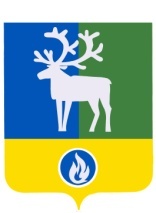 СЕЛЬСКОЕ ПОСЕЛЕНИЕ ПОЛНОВАТБЕЛОЯРСКИЙ РАЙОНХАНТЫ-МАНСИЙСКИЙ АВТОНОМНЫЙ ОКРУГ – ЮГРААДМИНИСТРАЦИЯ СЕЛЬСКОГО ПОСЕЛЕНИЯ ПОЛНОВАТПОСТАНОВЛЕНИЕот 22 августа 2022 года					                                                  № 69               О начале отопительного периода 2022 – 2023 годовв сельском поселении ПолноватВ соответствии с Федеральным законом от 6 октября 2003 года № 131-ФЗ                   «Об общих принципах организации местного самоуправления в Российской Федерации», Правилами предоставления коммунальных услуг собственникам и пользователям помещений в многоквартирных домах и жилых домов, утверждёнными постановлением Правительства Российской Федерации от 6 мая 2011 года № 354 «О предоставлении коммунальных услуг собственникам и пользователям помещений в многоквартирных домах и жилых домов», на основании Правил и норм технической эксплуатации жилищного фонда, утверждённых постановлением Государственного комитета Российской Федерации по строительству и жилищно-коммунальному комплексу                        от 27 сентября 2003 года № 170 «Об утверждении Правил и норм технической эксплуатации жилищного фонда» п о с т а н о в л я ю:          1. Установить начало отопительного периода 2022 - 2023 годов в сельском поселении Полноват при среднесуточной температуре наружного воздуха ниже плюс восьми градусов по Цельсию в течение пяти суток подряд, но не позднее                                      1 сентября 2022 года.         2. Теплоснабжающим организациям, расположенным на территории сельского поселения Полноват, обеспечить теплоснабжение всех объектов жилищного фонда и социальной сферы.         3. Опубликовать настоящее постановление в бюллетене  «Официальный вестник сельского поселения Полноват».          4. Настоящее постановление вступает в силу после его подписания.         5. Контроль за выполнением  постановления возложить на заместителя главы муниципального образования, заведующего сектором муниципального хозяйства администрации сельского поселения  Полноват Уразова Е.У.Временно исполняющий полномочияглавы сельского поселения  Полноват                                                                    Е.У. Уразов 